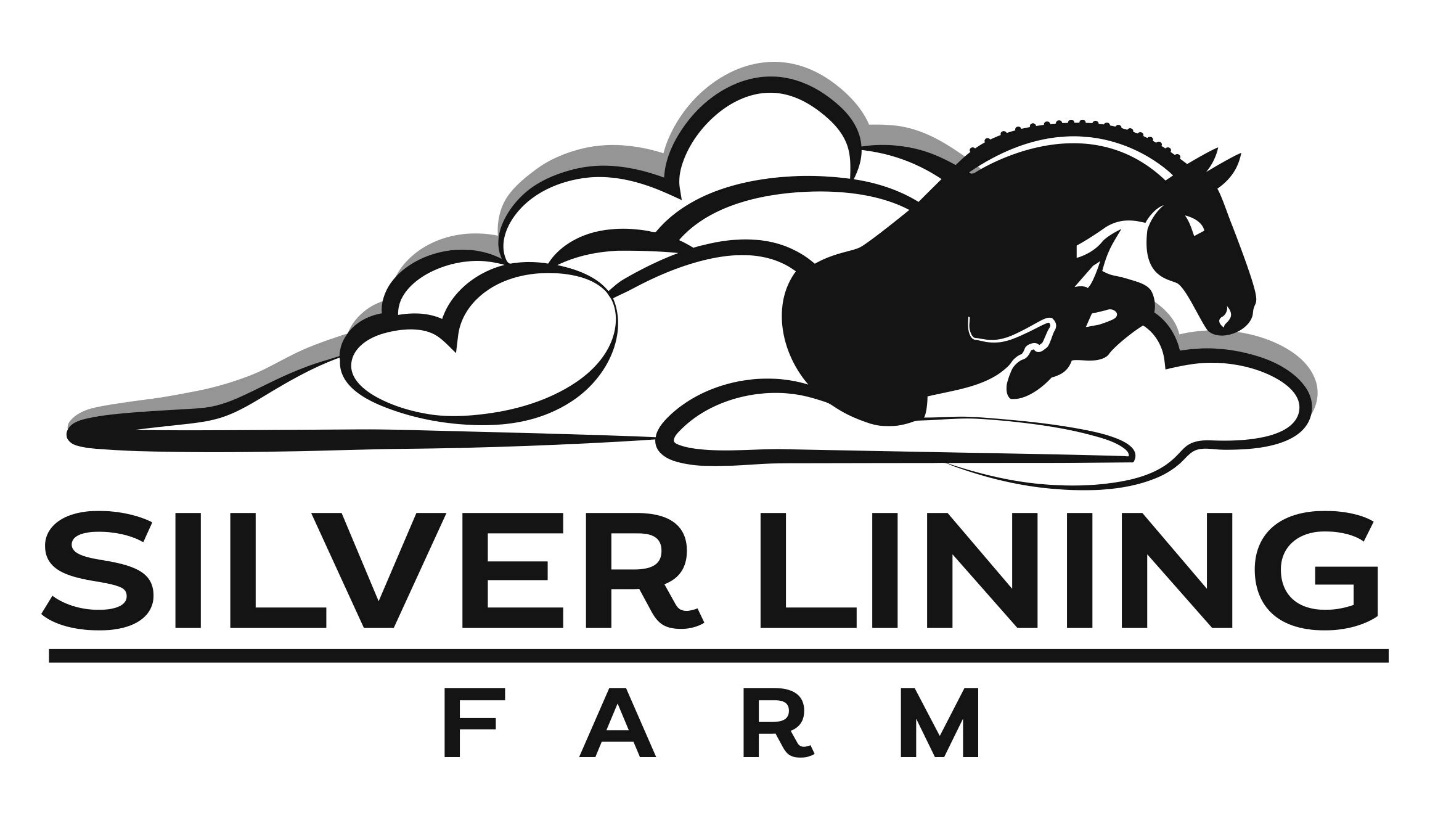 SILVER LINING  OF VIRGINIA LLC.2018 Horse Show SeriesMember Show of Capital Horse Show Association, Greater Richmond Association and Virginia Horse Show AssociationApril 28, 2018TO BE HELD AT DEEP RUN HORES SHOW GROUNDS, MANAKIN-SABOTStarts: 8:00 AMJohn West 8257 Fort Myers Rd.Mechanicsville, Va. 23116Fax : (804) 569-6206Cell: (804) 337-7567SILVER LINING FARM OF VIRGINIA LLC.Held at Deep Run - Manakin- Sabot VA.April 28, 2018Start time: 8:00 AMEvent Coordinator:  John WestSecretary: TBAAnnouncers:  TBA, Joanne BiggsCourse Designer:  John WestJudges:  Carla Fancis, Yvette O’RiellyEntry fees:	$45 per division or $23 per class		$45 Short Stirrup Division or $12 per Class		$25 CHSA/VHSA Equitation Class (Children/Adult/Pony)		$10 post-entry fee per horse (entries received after Monday, April 23, 2018)$40 Stall Fee – must be cancelled by THURSDAY before the show.  		$ 5 Office FeeFriday Schooling $25.00 from Noon – 5:30 pm (To be paid on Friday)$25 – Schooling Fee the day of the show if you do not compete.Rules:  This is a member show for the Capital Horse Show Association and an associate member show for the Virginia Horse Show Association.  Points in all divisions will go toward the annual CHSA High Score Awards.  Points won in designated divisions will count toward the VHSA High Score Award.  This show will be run in accordance with the ground rules of the VHSA with the exception of the height of the fences.  Six ribbons will be awarded in all the classes.  A Champion Rosette and Reserve Champion Rosette will be awarded in all divisions.  A horse or pony must be entered and shown in at least one jumping class of a division in order to be eligible for the under saddle class.  ALL Exhibitors must wear ASTM/SEI approved headgear at all times when mounted on the show grounds.   A current negative Coggins test is required of all horses/ponies on the grounds.  The Event Coordinator reserves the right to refuse any entry, to change the time schedule, to combine classes, or change judges at any time.  There will be no posted jumping order with the exception of Equitation classes.  The one-minute rule will be enforced, both for entering the ring and returning to jog.  Silver Lining Farm, its employees, or owners will not be responsible for any accidents or loss of property on the grounds.  All Juniors must have an adult oversee schooling.DIVISION SPECIFICATIONSCHSA/VHSA Short Stirrup Hunter:  Open to Juniors who have not reached their 13thBirthday by 12/1/2016.  Judged as a Hunter Division. Riders may cross enter into Pleasure only.  Fences 18”.SCHOOLING HUNTER: Horses or Ponies ridden by adults.  Cross entering is permitted.  Fences 2’6”, 2’9”.  No jog.JUNIOR AMATEUR SCHOOLING: To be ridden by a junior or an Amateur.  Horses only.  Cross entering is permitted. Fences are 2’6”or 2’9”. The two heights are judged together. No Jog.OPEN HUNTER:  Open to all horses.  Fences are 3’ or 3’3”. The two heights are judged together.GREEN HUNTER:  Limited to horses in their first or second year of showing over 2’ 9” fences at any show, including equitation classes, connected with an Annual High Score Award. First year horses jump 2’9”. Second year horses jump 3’. All heights are judged together.CHILDREN’S HUNTER:  Open only to junior riders.  Horses only. Fences 2’9” or 3’. The two heights are to be judged together.ADULT AMATEUR HUNTER:  To be ridden by an Amateur who is no longer eligible to compete as a junior. Leased horses are permitted. Fences are 2’ 9” or 3’”. The two heights are judged together.ADULT AMATEUR PLEASURE HORSE:  Three classes must be offered. Two classes at the “walk, trot, canter”. One class at the “walk and go as you please”. Open only to non-junior riders. No cross-entering between this and junior Hunter Pleasure Horse at the same show.JUNIOR HUNTER PLEASURE HORSE:  Three classes must be offered. Two classes at the “walk, trot, canter”. One class at the “walk and go as you please”. Open to only junior riders. No cross-entering between this and Adult Hunter Pleasure Horse at the same show.CHILDREN/ADULT AMATEUR EQUITATION:  Children or Adult Amateurs on horses. Riders may cross-enter into Pleasure, Specials, but not into any regular horse division or CHSA equitation classes over fences. Fences are 2’ or 2’6”. There will be a flat phase. The two heights are judged together. No Jog.CHILDREN’S/ADULT AMATEUR HUNTER:  Children or Adult Amateurs on horses. Riders may cross-enter into Pleasure but not into any regular horse division or CHSA equitation classes. Fences are 2’ or 2’6”. The two heights are judged together. No Jog.SPECIAL HUNTERS:  Open to horses and ponies. Open to all riders and horse/pony combinations. Fences are 2’ and 2’6”. The two heights are judged together. No jog.CHSA SHORT STIRRUP:  Open to Juniors who have not reached their 13thbirthday as of December 1, 2016. To be judged as an equitation division. The Champion and Reserve must have completed the course in at least one jumping class. The division will consist of four classes, a walk/trot, a walk/trot/canter, and two jumping four 18” fences. The rider may cross enter only into pleasure classes at the show. The pony may cross enter. Should there be 18 or more entries the division shall be split into two separate divisions. Additionally, no more than 10 entries may canter at the same time.CHSA PONY EQUITATION:  Juniors only. (Small 2’, medium 2’3”, large2’6”).  Selected riders may be required to return and hack.  No cross-entering between this and Junior equitation at the same show.CHSA ADULT EQUITATION:  Adults only. (fences 2’9”, 3’)  Selected riders may be required to return and hack.CHSA JUNIOR EQUITATION:  Juniors only. (fences 2’9”, 3’)  Selected riders may be required to return and hack.  No cross-entering between this and Pony equitation at the same show.GREEN PONY HUNTER:  fences are (Large 2’6”, Medium 2’3”, small 2’).   Juniors only.  Open to ponies that have not shown over fences at these heights prior to December 1, 2015 at any show connected with an annual high score award; except Small may have shown in one prior year over 2’ fences at a show connected with an annual high score award.  This division may combine with regular pony division or the Green Hunter Division if the Green Hunter Division has not been combined with the Open Hunter Division.SMALL-MEDIUM PONY HUNTER:  Juniors only. Fences are ( Small 2’, Medium 2’3”) If both sections ( Small and Medium) reach 12 entries, the division will be split and points will be awarded in each section.LARGE PONY HUNTERS: Juniors only. Fences are 2’6” or 2’9”.HUNTER PLEASURE PONY: Juniors only. Three classes must be offered. Two classes at the “walk, trot, canter” and one class at the “walk and go as you please”.CHILDRENS PONY EQUITATION: Children on ponies. Riders may cross-enter into Pleasure or Special Hunters but not into any regular pony divisions or other equitation classes over fences. Fences are 2’ or 2’6”. There will be a flat phase. The two heights are judged together.  No Jog.CHILDRENS PONY HUNTER: Children on ponies .Riders may cross-enter into Pleasure or Special Hunters but not into any regular pony divisions or CHSA equitation classes. Fences are 2’ or 2’6”. The two heights are judged together.  No Jog.THOROUGHBRED HUNTER: Thoroughbred Hunter is limited to horses who are registered with or are eligible to be registered with the Jockey Club. Fences 2’6” and 2’9”. CHSA/VHSA Adult Equitation on the Flat: Open to amateurs 18 years of age and older.CHSA/VHSA Junior Equitation on the Flat 15-17: Open to riders who have reached their 15 birthday by December 1st of the calendar year, but not reached their 18th birthday as of December 1st CHSA/VHSA Junior Equitation on the Flat 14 & Under. Open to riders who have not reached their 15th birthday by December 1st of the calendar year.LEAD-LINE—Riders are escorted by a lead. Judged on Rider’s turnout, and position. Riders may not cross enter.***These Class will count towards GRHSA Year End Awards:  Lead-line, Pre-Short Stirrup, Short Stirrup Hunter, Pleasure Pony, Special Hunter, Pony Hunter, Pony Eq., VHSA Eq. on the Flat, Please Horse, Children Hunter/Adult Hunter and TB HunterCalifornia Warm - UP – Not Judged.  Each horse and Rider combination may participate in ONE warm-up class at each show.  At management’s discretion, this class may be discontinued at any time.  You must let the starter know before you enter the ring if you are participating in the warm-up.  YOU MUST JUMP COURSE B.STARTING TIME: 8:00RING ONEALL DAY CALIFORNIA SCHOOLING TIME PERMITTING – Course B  1.)  Junior Pleasure Horse - walk, trot, canter  2.)  Junior Pleasure Horse - go as you please  3.)  Junior Pleasure Horse - walk, trot, canter  4.)  CHSA/VHSA/GHRSA JR. Eq. on the Flat 14 & under  5.)  CHSA/VHSA/GRHSA JR. Eq. on the Flat 15- 17  6.)  Senior Pleasure Horse - walk, trot, canter  7.)  Senior Pleasure Horse - go as you please  8.)  Senior Pleasure Horse - walk, trot, canter  9.)  CHSA/VHSA/GRHSA Adult Eq. on the Flat10.)  Schooling Hunter – O/F - 2'6", 2’9”11.)  Schooling Hunter – O/F - 2'6", 2’9”12.)  Schooling Hunter – under saddle13.)  VHSA/CHSA Thoroughbred Hunter – O/F - 2'6", 2’9”14.)  VHSA/CHSA Thoroughbred Hunter – O/F - 2'6", 2’9”15.)  VHSA/CHSA Thoroughbred Hunter - under saddle16.)  Green Hunter - O/F - 2'9", 3'17.)  Green Hunter - O/F - 2'9", 3'18.)  Green Hunter - under saddle19.)  Open Hunter - O/F - 3’- 3’3”20.)  Open Hunter - O/F - 3’- 3’3” 21.)  Open Hunter - under saddle15 Minute Schooling Break22.)  Jr/Am Hunter Schooling - O/F - 2'6", 2’9”23.)  Jr/Am Hunter Schooling - O/F - 2'6", 2’9”24.)  Jr/Am Hunter Schooling - under saddle25.)  Adult Amateur Hunter - O/F – 2’9”, 3’26.)  Adult Amateur Hunter - O/F – 2’9”, 3’27.)  Adult Amateur Hunter - under saddle28.)  CHSA/VHSA Adult Equitation – 2’9”, 3'29.)  CHSA/VHSA Junior Equitation – 2’9”, 3’30.)  Children Hunter - O/F – 2’9”, 3’31.)  Children Hunter - O/F – 2’9”, 3’32.)  Children Hunter - under saddle33.)  VHSA CH/AA Hunter – O/F - 2’6”34.)  VHSA CH/AA Hunter – O/F -2’6”35.)  VHSA CH/AA Hunter – under saddleSTARTING TIME: 8:00RING TWOALL DAY CALIFORNIA SCHOOLING TIME PERMITTING – Course B36.)  Pre Short Stirrup - walk37.)  Pre Short Stirrup - walk-trot38.)  Pre Short Stirrup - walk-trot-2 Point39.)  CHSA Short Stirrup - walk, trot40.)  CHSA Short Stirrup - walk, trot, canter41.)  CHSA Short Stirrup - O/F - 18”42.)  CHSA Short Stirrup O/F - 18”43.)  CHSA/VHSA Short Stirrup Hunter – O/F - 18”44.)  CHSA/VHSA Short Stirrup Hunter – O/F - 18”45.)  CHSA/VHSA Short Stirrup Hunter – under saddle46.)  Pleasure Pony - walk, trot, canter47.)  Pleasure Pony - go as you please48.)  Pleasure Pony - walk, trot, canter49.)  Lead-Line50.)  Special Hunter - O/F - 2’, 2'6"51.)  Special Hunter - O/F - 2’, 2'6"52.)  Special Hunter - under saddle53.)  Children Pony Hunter - O/F - 2’, 2’6”54.)  Children Pony Hunter - O/F - 2’, 2’6”55.)  Children Pony Hunter - under saddle56.)  Children Pony Equitation - O/F - 2’, 2’6”57.)  CH/AA Hunter - O/F - 2’, 2’6”58.)  CH/AA Hunter - O/F - 2’, 2’6”59.)  CH/AA Hunter - under saddle60.)  CH/AA Equitation - O/F - 2’, 2’6”15 Minute Schooling Break61.)  Green Pony Hunter - O/F - 2’, 2'3", 2’6”62.)  Green Pony Hunter - O/F - 2’, 2'3", 2’6”63.)  Green Pony Hunter - under saddle64.)  Pony Hunter – O/F – 2’, 2’3”, 2’6” 2’9”65.)  Pony Hunter – O/F – 2’, 2’3”, 2’6” 2’9”66.)  Pony Hunter – under saddle67.)  CHSA/VHSA Pony Eq. – 2’, 2’3”, 2’6”, 2’9”    SILVER LINING  OF VIRGINIA LLC.                                                       EACH ENTRY MUST BE ON AN OFFICIAL FORM OR AN EXACT COPY THEREOF.  EACH FORM MUST BE SIGNED BY THE OWNER OR HIS AGENT AND THE RIDER.  PARENT OR GUARDIAN MUST SIGN IF RIDER IS UNDER 18. COPY OF THE ANIMALS COGGINS MUST BE ATTACHED TO EACH ENTRY.  MAKE SURE NAME ON COGGINS AGREES WITH THIS FORM.SHOW DATE: ______________________PLEASE USE A SEPARATE BLANK FOR EACH HORSE/PONY/RIDER COMBINATIONHORSE/PONY _____________________________________    OWNER NAME ________________________________________________RIDER NAME______________________________________ CIRCLE THE NAMES OF FULL DIVISIONS TO BE ENTERED BY THIS HORSE/PONY AND RIDER COMBINATION.  CIRCLE THE NUMBERS OF OTHER CLASSES WHICH THEY WILL ENTER.  PLEASE INDICATE THE HEIGHT TO BE JUMPED.ENTRY FEES:   $45 per Division or $23 per class	          $45 Short Stirrup Division or $12 per class		          $25 CHSA/VHSA Equitation Class				                 Mail Entries to: John West	          $40 Stall Fee				                                     	                         8257 Fort Myers Rd.		          $5   Office Fee					  	                                           Mechanicsville, Va. $10 Post-entry fee per horse (entries received after Monday prior to the show)          Cell Number:  (804)-337-7567	 								 Fax Number:  (804) 569-6206I AGREE in consideration for my participation in this Competition to the following:I AGREE that I choose to participate voluntarily in the competition with my horse, as rider, driver, handler, lessee, owner, agent, coach, trainer, or as parent or guardian of a junior exhibitor.  I am fully aware and acknowledge that horse sports and the Competition involve inherent dangerous risk of accident, loss, and serious bodily injury including broken bones, head injuries, trauma, pain, suffering, or death (“harm”).I AGREE to release Silver Lining Farm of Virginia LLC., Deep Run Hunt Horse Show Association, and the Deep Run Hunt Club, Inc., and the Competition from all claims for money damages or there wise for any Harm to me or my horse and for any Harm caused by me or my horse to others, even if the Harm resulted, directly or indirectly, from the negligence of Silver Lining Farm of Virginia LLC., Deep Run Hunt Horse Show Association, and the Deep Run Hunt Club, Inc., and the Competition.I AGREE to expressly assume all risk of harm to me or my horse, including Harm resulting from the Negligence of Silver Lining Farm of Virginia LLC., Deep Run Hunt Horse Show Association, and the Deep Run Hunt Club, Inc., and the Competition.I AGREE to indemnify (that is, to pay any losses, damages or costs incurred by) Silver Lining Farm of Virginia LLC., Deep Run Hunt Horse Show Association, and the Deep Run Hunt Club, Inc., and the Competition and to hold them harmless with respect to claims for Harm to me or my horse, and for claims made by other for any Harm caused by me or my horse at the competition.I have read the Silver Lining Farm of Virginia LLC., Deep Run Hunt Horse Show Association, and the Deep Run Hunt Club, Inc., and the Competition Rules about protective equipment, and I understand that I am entitled to wear protective equipment without penalty, and I acknowledge that Silver Lining Farm of Virginia LLC., Deep Run Hunt Horse Show Association, and the Deep Run Hunt Club, Inc., strongly encourages me to do so while WARNING that no protective equipment can guard against all injuries.If I am a parent or guardian of a junior exhibitor, I consent to the child’s participation and AGREE to all of the above provisions and AGREE to assume all of the obligations of the Release on the Child’s behalf.I AGREE that Silver Lining Farm of Virginia LLC., Deep Run Hunt Horse Show Association, and the Deep Run Hunt Club, Inc., and the Competition as used above includes all of their officials, officers, directors, employees, agents, personnel, volunteers and affiliated organizations.BY SIGNING BELOW, I further AGREE to be bound by all of the Silver Lining Farm of Virginia LLC., Deep Run Hunt Horse Show Association, and the Deep Run Hunt Club, Inc., and the Competition Rules and all terms and provisions of this entry blank.__________________________________________________		_____________________________________________	Owner or Agent’s Signature			                   Rider’s Signature (Parent must sign if rider is under 18.)Owner’s Name ______________________________________	                Phone Number __________________________________	Address _____________________________________________________________________________________________________Email Address: ___________________________________________DO NOT WRITE IN THIS BOXENTRYNUMBER_____________DO NOT WRITE IN THIS BOXCLASS FEES________________STALL FEE ________________CAL SCHOL________________POST ENTRY _______________OFFICE FEE   $5.00    TOTAL ENRTY FEES_________CHECK NUMBER  ___________JUNIORPL. HORSECHSA/VHSA JR EQ. ON THE FLAT 14 & UNDERCHSA/VHSA JR. EQ ON THE FLAT 15-17SENIOR PL. HORSECHSA/VHSA ADULT EQ ON THE FLATSCHOOLINGHNTR2'6", 2'9"VHSA TB HUNTER2'6", 2’9”GREEN HUNTER2'9", 3'OPEN HUNTER3', 3'3"JR/AMHNTR SCH2’6”, 2’9”1   2   3456  7  8  910  11  12  13  14  1516  17  18   19  20  2122  23  24ADULT HNTR2’9“, 3'CHSA/VHSA ADULT. EQ2’9“, 3'CHSA/VHSA JR. EQ.2’9“, 3'CHDRNHNTR2’9“, 3'VHSA CH/AA HNTR2’6”PRES.SCHSA S.S EQ.CHSA/VHSA S.S. HNTRPL.PONYLEAD LINESPECIALHNTR2', 2'6"CHDRN PONY HNTR2’, 2’6”25  26  27282930  31  3233  34  3536  37  3839  40  41  4243  44  4546  47  484950  51  5253  54  55CHDRN PONY EQ.2’, 2’6”CH/AAHUNTER2', 2'6"CH/AAEQ.2’, 2’6”GREEN PONY HUNTR2’, 2'3", 2’6PONYHNTR2’, 2’3  2’6  2’9”CHSA/VHSAPONY EQ2’, 2’3”, 2’6”,2’9”56  57  58  596061  62  63S  M  L64  65  66S  M  L67S  M  LSTALLStable With_________________________YES        NO